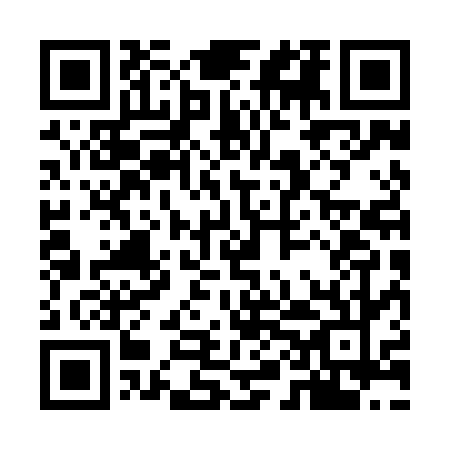 Prayer times for Lesnica Zanie, PolandWed 1 May 2024 - Fri 31 May 2024High Latitude Method: Angle Based RulePrayer Calculation Method: Muslim World LeagueAsar Calculation Method: HanafiPrayer times provided by https://www.salahtimes.comDateDayFajrSunriseDhuhrAsrMaghribIsha1Wed2:164:5712:285:378:0010:292Thu2:154:5512:285:388:0110:323Fri2:144:5312:285:398:0310:334Sat2:134:5112:275:408:0510:345Sun2:124:4912:275:418:0710:356Mon2:114:4712:275:428:0810:357Tue2:114:4512:275:438:1010:368Wed2:104:4312:275:448:1210:379Thu2:094:4212:275:458:1310:3710Fri2:084:4012:275:468:1510:3811Sat2:084:3812:275:478:1710:3912Sun2:074:3712:275:488:1810:4013Mon2:064:3512:275:498:2010:4014Tue2:064:3312:275:508:2210:4115Wed2:054:3212:275:518:2310:4216Thu2:044:3012:275:528:2510:4217Fri2:044:2912:275:538:2610:4318Sat2:034:2712:275:548:2810:4419Sun2:034:2612:275:548:2910:4420Mon2:024:2412:275:558:3110:4521Tue2:024:2312:275:568:3210:4622Wed2:014:2112:275:578:3410:4623Thu2:014:2012:275:588:3510:4724Fri2:004:1912:285:598:3710:4825Sat2:004:1812:286:008:3810:4826Sun1:594:1712:286:008:4010:4927Mon1:594:1512:286:018:4110:5028Tue1:594:1412:286:028:4210:5029Wed1:584:1312:286:038:4310:5130Thu1:584:1212:286:038:4510:5231Fri1:584:1112:286:048:4610:52